El subjuntivo con deseos y recomendaciones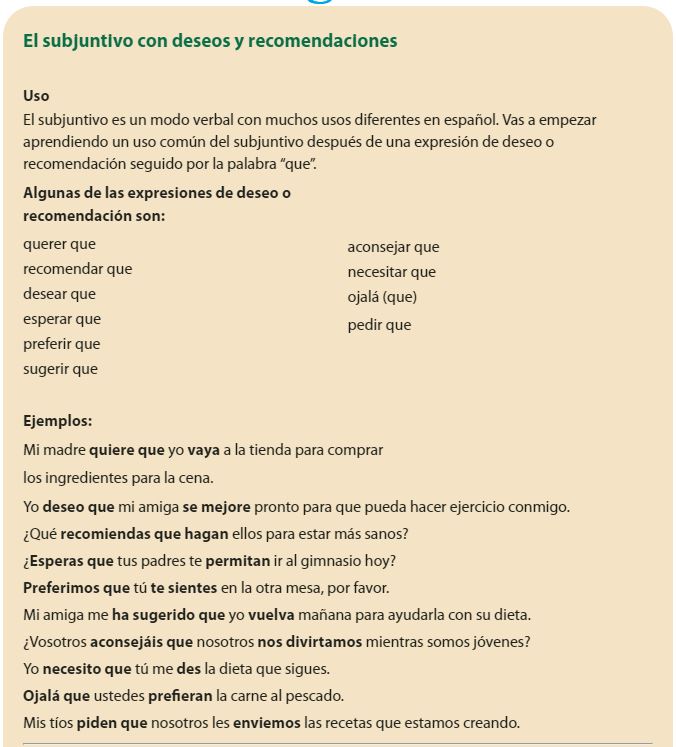 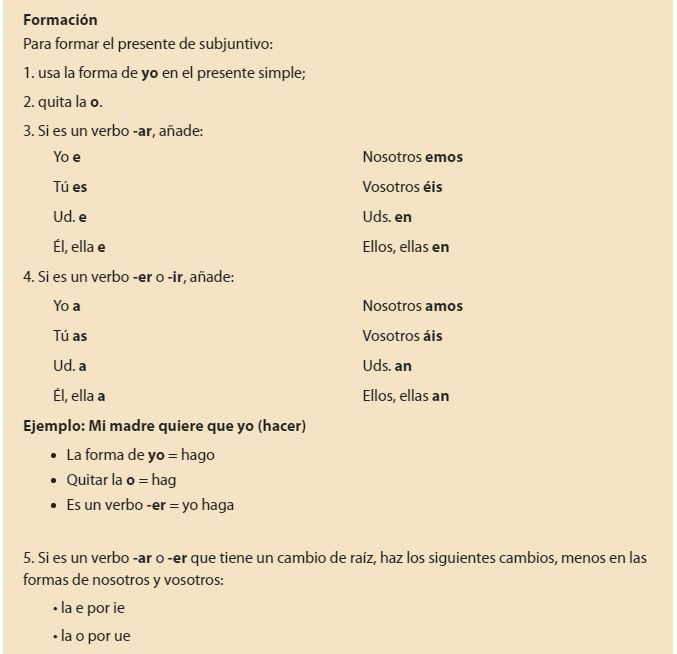 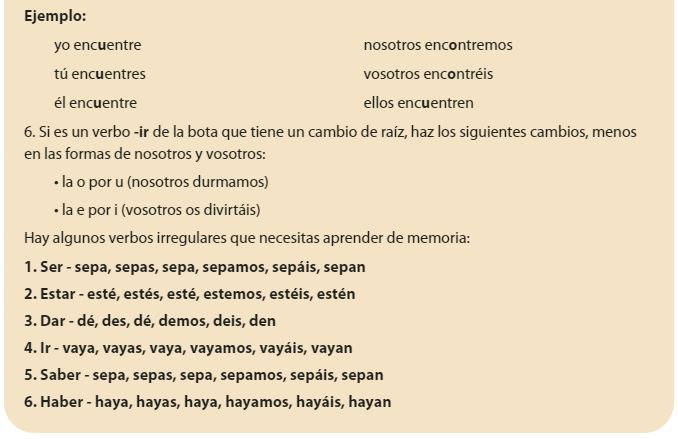 